Service de la Sécurité Alimentaire et des Affaires Vétérinaires (SAAV)Rapport de prélèvement d’échantillons d’eau potable pour distributeurs avec programme annuel de prélèvement disponible au SAAV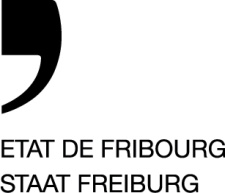 	Signature : la personne soussignée atteste que les informations ci-dessus sont exactes.Echantillons – lieux de prélèvement 		(échantillons hors programme annuel)Données du distributeurDonnées du distributeur	      FR-IE-F-330-024_fDistributeurPréleveurDistributeurDate prélèvement_ _  / _ _ / _ _ _ _DistributeurTél (en cas d’urgence)( _ _ _ )  _ _ _  _ _  _ _B. Motif du prélèvementB. Motif du prélèvementB. Motif du prélèvementAutocontrôle ordinaire selon programme annuel (M5.1)Autocontrôle ordinaire selon programme annuel (M5.1)Autocontrôle ordinaire selon programme annuel (M5.1)Prélèvement suite à nettoyage / désinfection d’une installation (M5.3) Hors service en attente des résultats	 En service, eau distribuée dans le réseauPrélèvement suite à nettoyage / désinfection d’une installation (M5.3) Hors service en attente des résultats	 En service, eau distribuée dans le réseauPrélèvement suite à nettoyage / désinfection d’une installation (M5.3) Hors service en attente des résultats	 En service, eau distribuée dans le réseauPrélèvement suite à résultat non conforme (M5.2) ou demande du SAAV (le cas échéant, indiquer sous remarques les rapports précédents ayant un lien avec cette analyse)Prélèvement suite à résultat non conforme (M5.2) ou demande du SAAV (le cas échéant, indiquer sous remarques les rapports précédents ayant un lien avec cette analyse)Prélèvement suite à résultat non conforme (M5.2) ou demande du SAAV (le cas échéant, indiquer sous remarques les rapports précédents ayant un lien avec cette analyse)Autre: 	Remplir les analyses souhaitées au verso	Remplir les analyses souhaitées au verso	Remplir les analyses souhaitées au versoRemarques :Remarques :Remarques :Remarques :C. Conditions météoC. Conditions météoPendant les dernières 24 h : Sec Sec Faibles précipitations Précipitations ou fonte des neiges2-5 jours avant le prélèvement : Sec Sec Faibles précipitations Précipitations ou fonte des neigesPréleveur: 	……Signature :Autre : 	Date :_ _  / _ _ / _ _ _ _(A remplir par le SAAV)(A remplir par le SAAV)N° Dossier:Date de réception:Date de réception:Nbre échantillons :Nbre échantillons :Visa contrôle_ _ - FR - _ _ _ _ __ _  / _ _  / 20 _ __ _  / _ _  / 20 _ _[ 	 ][ 	 ]Désignation du point de prélèvementNoDésignation du point de prélèvementSecteurDésignation du point de prélèvementLieuAnalyses sur place 	T [ °C] :Analyses sur place 	T [ °C] :	Chlore libre [mg/l] :	Chlore libre [mg/l] :Analyses souhaitéesAnalyses souhaitées Raccourcie Potabilité Raccourcie + NO3- Pot. + COT + Abs Organoleptique P. aeruginosa Couleur Micropolluants Chlorothalonil COV Chlorate THM Trihalomethane Chlore libre pH Oxygène dissous COT / TOC Mercure Métaux (spécifier) : Selon annexe Selon ci-dessous : Raccourcie Potabilité Raccourcie + NO3- Pot. + COT + Abs Organoleptique P. aeruginosa Couleur Micropolluants Chlorothalonil COV Chlorate THM Trihalomethane Chlore libre pH Oxygène dissous COT / TOC Mercure Métaux (spécifier) : Selon annexe Selon ci-dessous : Raccourcie Potabilité Raccourcie + NO3- Pot. + COT + Abs Organoleptique P. aeruginosa Couleur Micropolluants Chlorothalonil COV Chlorate THM Trihalomethane Chlore libre pH Oxygène dissous COT / TOC Mercure Métaux (spécifier) : Selon annexe Selon ci-dessous : Raccourcie Potabilité Raccourcie + NO3- Pot. + COT + Abs Organoleptique P. aeruginosa Couleur Micropolluants Chlorothalonil COV Chlorate THM Trihalomethane Chlore libre pH Oxygène dissous COT / TOC Mercure Métaux (spécifier) : Selon annexe Selon ci-dessous : Raccourcie Potabilité Raccourcie + NO3- Pot. + COT + Abs Organoleptique P. aeruginosa Couleur Micropolluants Chlorothalonil COV Chlorate THM Trihalomethane Chlore libre pH Oxygène dissous COT / TOC Mercure Métaux (spécifier) : Selon annexe Selon ci-dessous : Raccourcie Potabilité Raccourcie + NO3- Pot. + COT + Abs Organoleptique P. aeruginosa Couleur Micropolluants Chlorothalonil COV Chlorate THM Trihalomethane Chlore libre pH Oxygène dissous COT / TOC Mercure Métaux (spécifier) : Selon annexe Selon ci-dessous :RemarquesRemarques